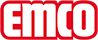 emco Bauemco Marschall Premium met Care inlage 522 TLS PS Caretype522 TLS PS Carebeloopbaarheidextreemdraagprofielenuit slijtvast, gelakt aluminium met aan de onderzijde geluiddempende stroken. De profielen zijn in twee hoogtes verkrijgbaar: 17 en 22 mm.ca. hoogte (mm)22loopvlakgeïntegreerde, slijtvaste, verrottingsvaste grove tapijtstroken.standaard profielafstand ca. (mm)3 mm afstandhouder van rubberKleuren47.01 Antraciet47.02 Grijs47.03 Bruin47.04 BeigeverbindingStarre verbindinggarantie5 jaar garantiePoolmateriaal100% PA 6 (polyamide)Kleurecht tegen licht conform ISO 105 BO2goed 5 - 6Kleurecht tegen wrijving conform ISO 105 X12goed 4 - 5Kleurecht tegen water conform ISO 105 E01goed 4 - 5AfmetingenBreedte:……….mm (staaflengte)Looplengte:……….mm (looprichting)contactemco Benelux B.V. · Divisie Bouwtechniek · Postbus 66, NL-5320 AB Hedel · Baronieweg 12b, NL-5321 JW Hedel · Tel. (+31) 073 599 8310 · België / Luxemburg: Tel. (+32) 056 224 978 · bouwtechniek@benelux.emco.de